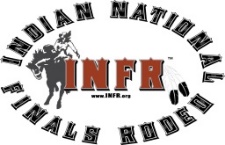 2018 INFR TOUR RODEO OF THE YEARPlease vote for one (1) Tour Rodeo Bill Osceola Memorial Rodeo – Hollywood, FL – February 10th, 20182nd Annual Loway Legends Tour Rodeo –Perkins, OK – April 20th-21st ,2018K.E.Y Ranch/Tour Rodeo – Page, AZ – May 11th -13th ,2018Delbert Wheeler Sr. Memorial Rodeo- Toppenish, WA- June 1st-3rd, 2018Saddle Lake Stampede- Saddle Lake, Alberta- June 15th -17th, 2018Northern Arapaho Tour Rodeo- Riverton, WY June- 14th -16th, 2018 Muscogee (Creek) Nation Festival Rodeo- Okmulgee, OK- June 22nd – 23rd ,2018Neyaskweyah Tour Rodeo- Maskwacis, AB- June 22nd -24th , 2018 Northern Cheyenne 4th of July Celebration – July 5-6, 2018North American Indian Days- Browning, MT- July 13th -15th ,2018White Shields Stampede, White Shields, ND - July 13th -15th ,2018Kainai Tour Rodeo- Standoff, Alberta- July 20th – 22nd, 2018Mandaree Tour Rodeo, Mandaree, ND- July 20th – 21st, 2018Tsuut’ina Nation 44th Annual Rodeo-Redwood Meadows, Alberta- July 26th – 29th, 2018Oglala Lakota Nation Rodeo- Pineridge, SD- August 3rd – 5th, 2018Fort Hall Championship Rodeo-Fort Hall, ID- August 11th – 12th, 2018Siksika Fair and Rodeo- Alberta- August 10th -12th, 2018 Crow Fair- Crow, MT- August 16th- 19th, 2018SWIRA Tour Rodeo, Sanders, AZ - August 17th – 18th, 2018Fort Peck Indian Rodeo Association- September 1st & 2nd, 2018Cheyenne River Sioux Tribe Labor Day Rodeo- Eagle Butte, SD- September 3rd -4th, 2018 